Alcohol and other drug treatment services NMDSExported from METEOR(AIHW's Metadata Online Registry)© Australian Institute of Health and Welfare 2024This product, excluding the AIHW logo, Commonwealth Coat of Arms and any material owned by a third party or protected by a trademark, has been released under a Creative Commons BY 4.0 (CC BY 4.0) licence. Excluded material owned by third parties may include, for example, design and layout, images obtained under licence from third parties and signatures. We have made all reasonable efforts to identify and label material owned by third parties.You may distribute, remix and build on this website’s material but must attribute the AIHW as the copyright holder, in line with our attribution policy. The full terms and conditions of this licence are available at https://creativecommons.org/licenses/by/4.0/.Enquiries relating to copyright should be addressed to info@aihw.gov.au.Enquiries or comments on the METEOR metadata or download should be directed to the METEOR team at meteor@aihw.gov.au.Alcohol and other drug treatment services NMDSIdentifying and definitional attributesIdentifying and definitional attributesMetadata item type:Data Set SpecificationMETEOR identifier:273051Registration status:Health!, Superseded 21/03/2006DSS type:National Minimum Data Set (NMDS)Scope:This metadata set is nationally mandated for collection and reporting.Publicly funded government and non-government agencies providing alcohol and/or drug treatment services. Including community-based ambulatory services and outpatient services.The following services are currently not included in the coverage:services based in prisons and other correctional institutions;agencies that provide primarily accommodation or overnight stays such as 'sobering-up shelters' and 'half-way houses';agencies that provide services concerned primarily with health promotion;needle and syringe programs;agencies whose sole function is to provide prescribing and/or dosing of methadone; andacute care and psychiatric hospitals, or alcohol and drug treatment units that report to the admitted patient care National Minimum Data Set and do not provide treatment to non-admitted patients.Clients who are on a methadone maintenance program may be included in the collection where they also receive other types of treatment.Collection and usage attributesCollection and usage attributesStatistical unit:Completed treatment episodes for clients who participate in a treatment type as specified in the data element Episode of treatment for alcohol and other drugs—treatment type (main), code N.Collection methods:Data to be reported in each agency on completed treatment episode and then forwarded to state/territory authorities for collation.National reporting requirementsState and territory health authorities provide the data to the Australian Institute of Health and Welfare for national collation, on an annual basis.Periods for which data are collected and nationally collatedFinancial years ending 30 June each year.
 Implementation start date:01/07/2005Implementation end date:30/06/2006Source and reference attributesSource and reference attributesSubmitting organisation:National Health Information GroupRelational attributesRelational attributesRelated metadata references:Has been superseded by Alcohol and other drug treatment services NMDSHealth!, Superseded 23/10/2006
Is re-engineered from  Alcohol and other drug treatment services, NMDS, NHIMG, Superseded 01/03/2005.pdf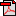  (122.0 KB)No registration statusMetadata items in this Data Set Specification 